國立臺灣科技大學數位學習與教育研究所
碩（博）士論文Graduate Institute of Digital Learning and EducationNational Taiwan University Science And TechnologyMaster Thesis/Doctoral Dissertation論文中文題目Master Thesis/Doctoral Dissertation Title○○○(撰者中文姓名)○○○(English Name)指導教授：○○○　博士Advisor：○○○, Ph.D.中華民國 ○○○ 年 ○○○ 月 ○○○（month）, ○○○ (year)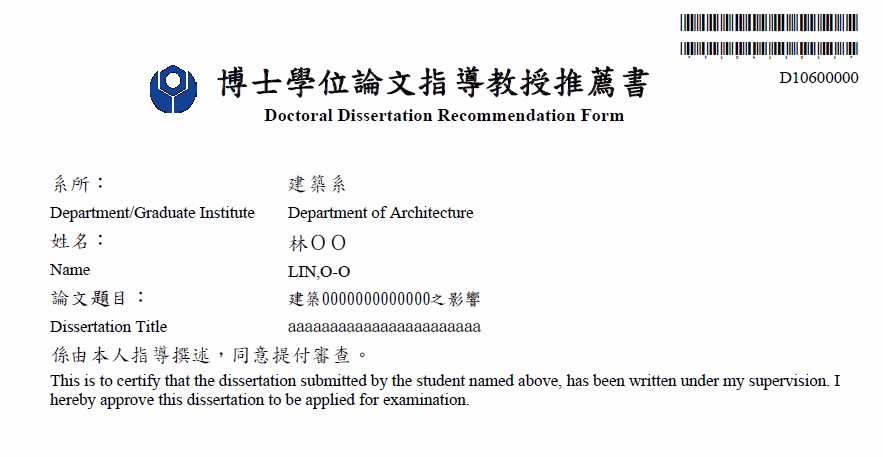 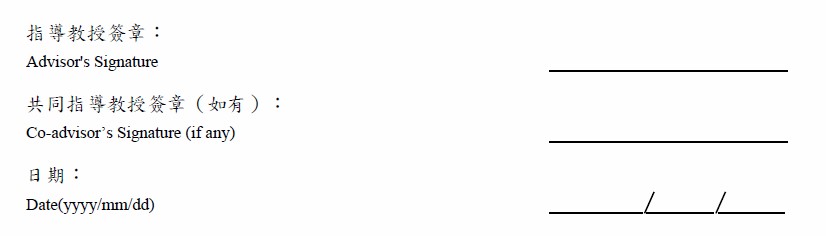 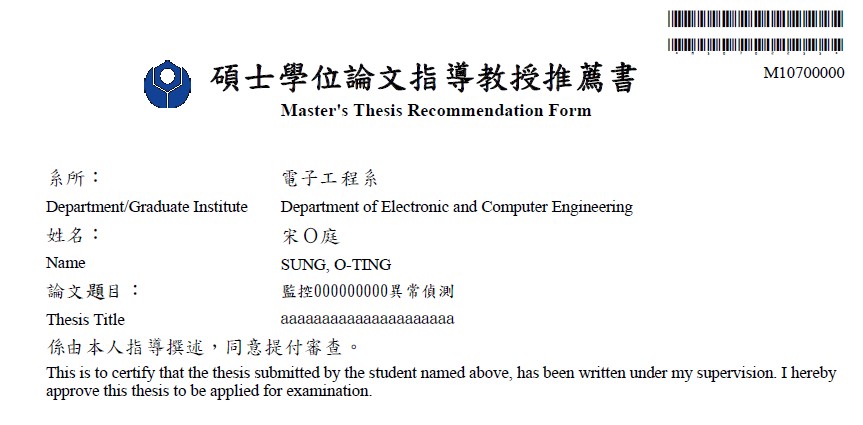 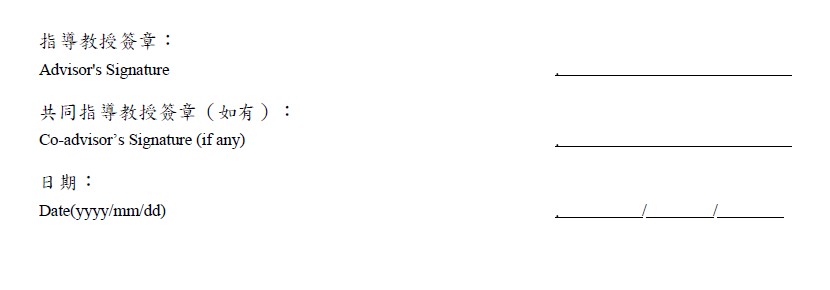 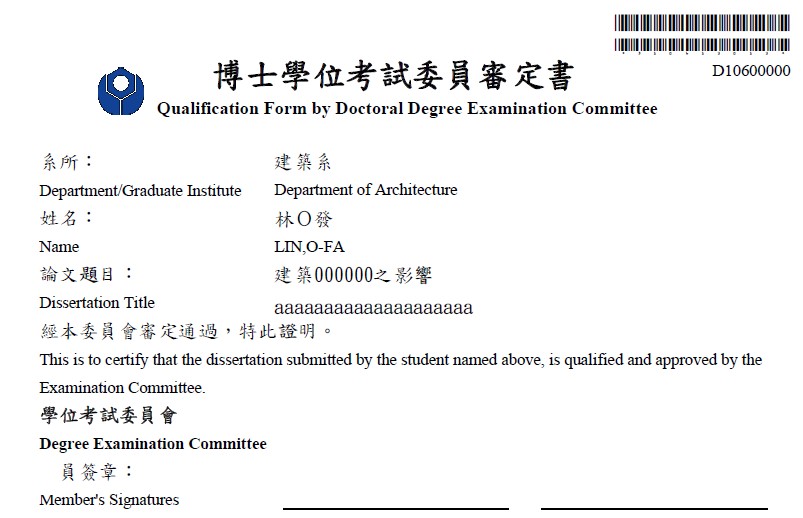 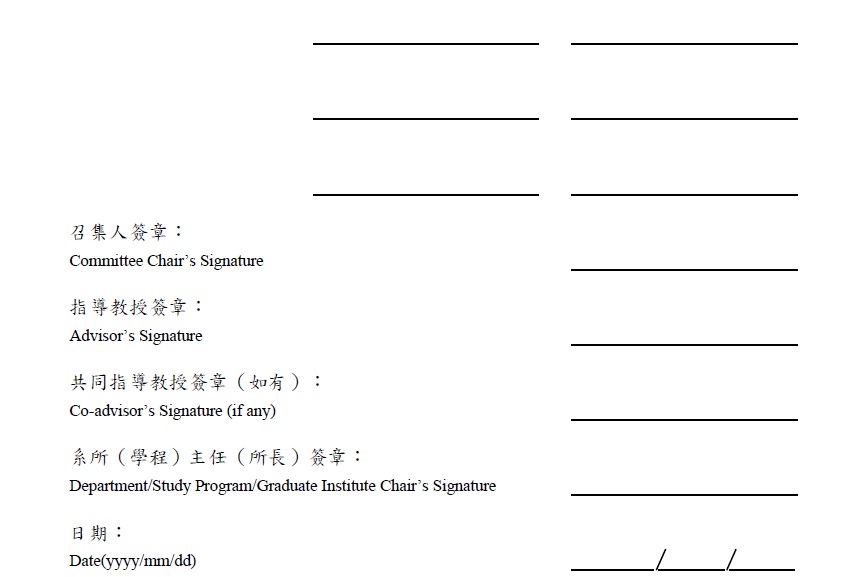 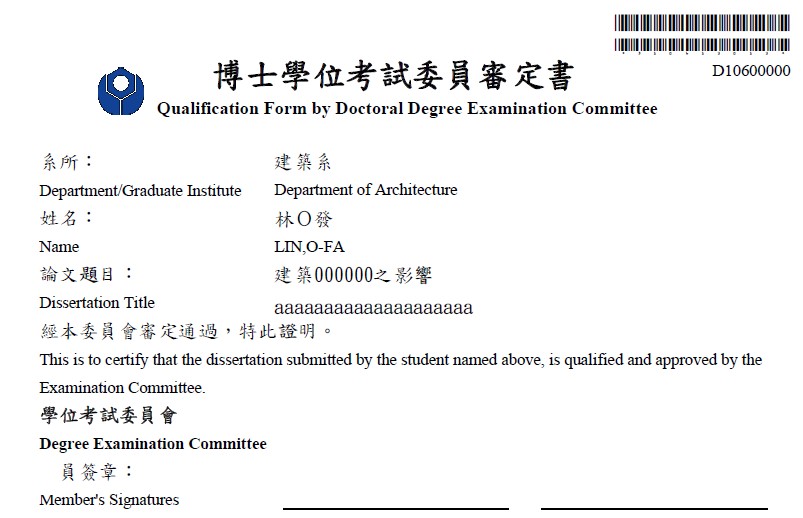 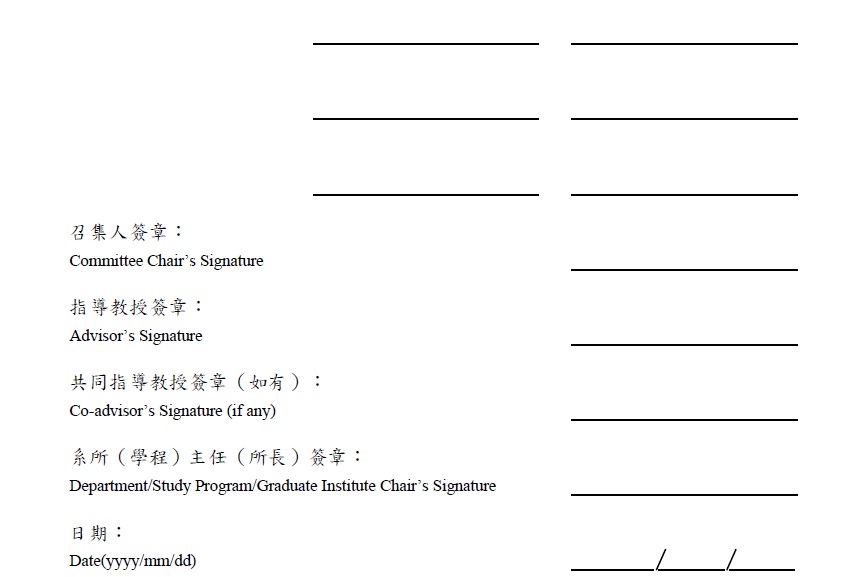 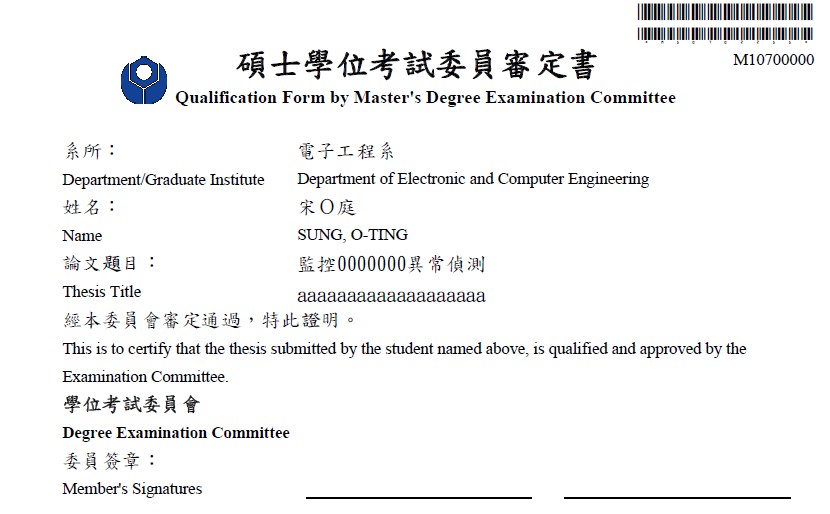 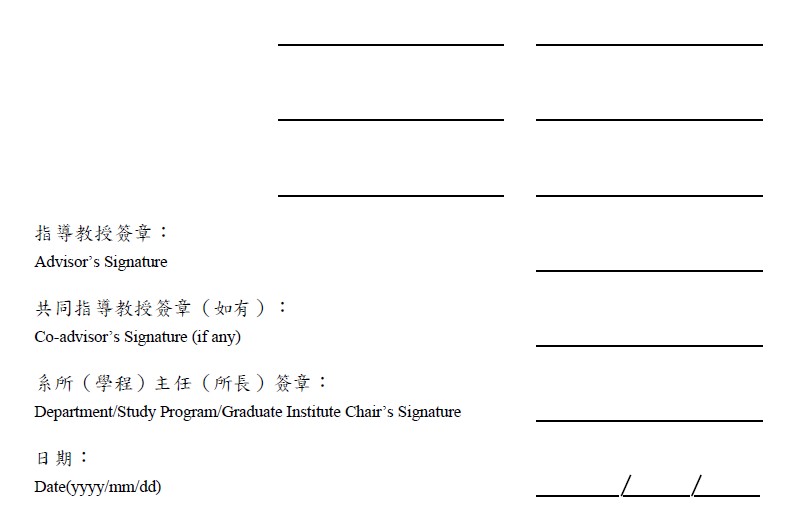 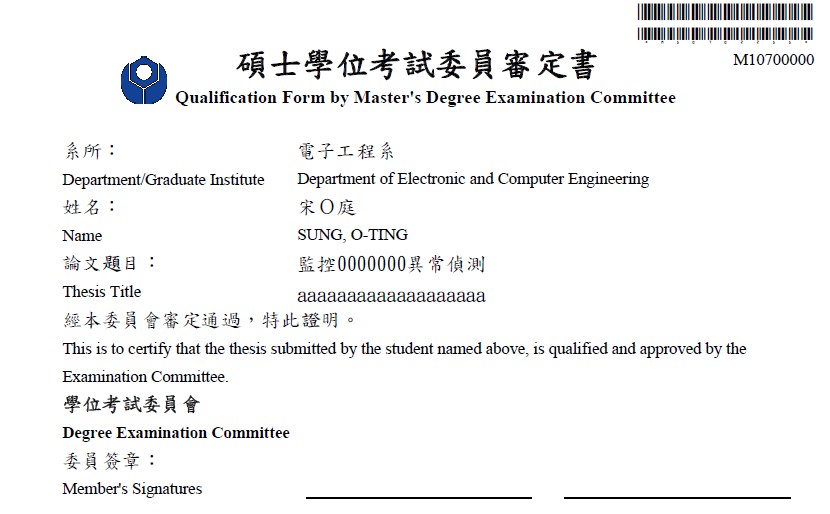 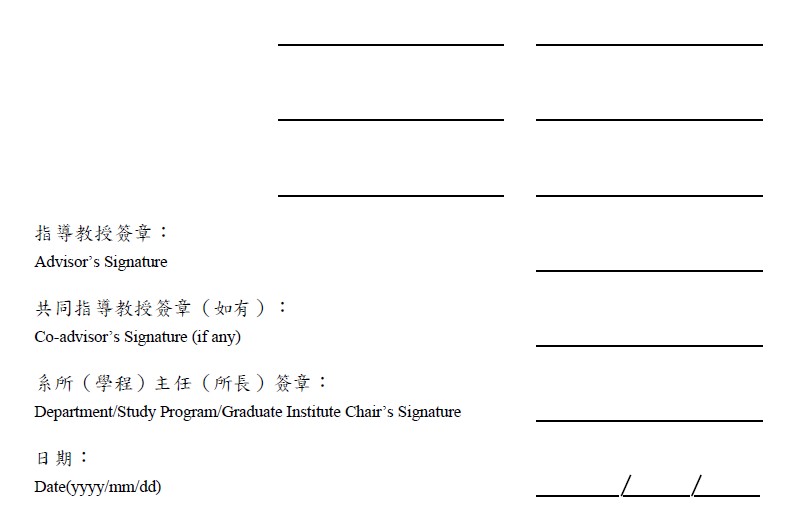 論文標題研究生：○○○指導教授：○○○時間：111年6月摘要摘要為論文的精簡概要，其目的是透過簡短的敘述使讀者大致瞭解整篇報告的內容。內容應包含論述、研究方法、研究內容及研究結果等及5-7個關鍵詞，以不超過500字或一頁為原則。關鍵字：關鍵字一、關鍵字二、關鍵字三、關鍵字四、關鍵字五AbstractThe abstract is a concise summary of the thesis, which aims to give readers a general understanding of the content of the report through brief descriptions. The content should include discussion, research methods, research content and results, as well as 5-7 keywords. The abstract should not exceed 500 words or one page.Keywords: keyword one, keyword two, keyword three, keyword four, keyword five誌謝所有對於研究提供協助之人或機構，作者都可在誌謝中表達感謝之意。目錄摘要	I誌謝	II目錄	III圖目錄	IV表目錄	V第一章 ○○○	1第一節○○○○○○	1第二節○○○○○○	1第貳章 ○○○	2第一節○○○○○○	2第二節○○○○○○	2參考文獻	3附錄	4圖目錄全文中圖表在五個圖表以上（包括五個），才須製作圖表目錄。全文中「附圖」及「附表」同時出現時，先排列圖1-1、圖1-2、圖2-1、再接著排列表1-1、表1-2、表1-3。圖表須依次編號，如第一章第一個圖以圖1-1為編號，第二章第三個圖以圖2-3為編號；每個表與圖均應有一個簡潔的標題，標題不得使用縮寫，文內敘述涉及任何表、圖，應確切指明表或圖的編號，如「見表1-1」或「如圖2-3所示」。圖表的大小，以不超出正文寬度為宜，當圖表的寬度小於正文寬度時，圖表以放置於中央為宜。圖表較論文紙張大時，可以改列為附錄（Appendix）。 表目錄全文中圖表在五個圖表以上（包括五個），才須製作圖表目錄。全文中「附圖」及「附表」同時出現時，先排列圖1-1、圖1-2、圖2-1、再接著排列表1-1、表1-2、表1-3。圖表須依次編號，如第一章第一個圖以圖1-1為編號，第二章第三個圖以圖2-3為編號；每個表與圖均應有一個簡潔的標題，標題不得使用縮寫，文內敘述涉及任何表、圖，應確切指明表或圖的編號，如「見表1-1」或「如圖2-3所示」。圖表的大小，以不超出正文寬度為宜，當圖表的寬度小於正文寬度時，圖表以放置於中央為宜。圖表較論文紙張大時，可以改列為附錄（Appendix）。 第壹章　○○○第一節、○○○○○○正文必須劃分為適當的章節，同時給予適當的標題。文章各層次須內縮，以示區別。論文之標題及章節須置中，小節標題則置於文稿左邊(各階層編列方式中文依次以一、(一)、1.、(1)進行；英文編列依次：1.、1.1、1.1.1)。第二節、○○○○○○正文必須劃分為適當的章節，同時給予適當的標題。文章各層次須內縮，以示區別。論文之標題及章節須置中，小節標題則置於文稿左邊(各階層編列方式中文依次以一、(一)、1.、(1)進行；英文編列依次：1.、1.1、1.1.1)。第貳章　○○○第一節、○○○○○○正文必須劃分為適當的章節，同時給予適當的標題。文章各層次須內縮，以示區別。論文之標題及章節須置中，小節標題則置於文稿左邊(各階層編列方式中文依次以一、(一)、1.、(1)進行；英文編列依次：1.、1.1、1.1.1)。一、（一）1.（1）第二節、○○○○○○正文必須劃分為適當的章節，同時給予適當的標題。文章各層次須內縮，以示區別。論文之標題及章節須置中，小節標題則置於文稿左邊(各階層編列方式中文依次以一、(一)、1.、(1)進行；英文編列依次：1.、1.1、1.1.1)。參考文獻參考文獻之寫法依系所或指導教授規定辦理（例如：APA 、MLA 、Chicago 格式等），整本論文參考文獻之格式必須統一。附錄